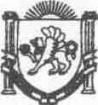 Республика КрымНижнегорский район Администрация Чкаловского сельского поселенияПостановление№ 10301.11.2017 г.										с.ЧкаловоО проведении инвентаризации общественных территорий муниципальногообразования Чкаловское сельское поселениеВ соответствии с Федеральным законом от   06 октября 2003 г.  № 131-ФЗ«Об общих принципах организации местного самоуправления в Российской Федерации», Постановлением Совета Министров Республики Крым № 437 от 31.08.2017г. «Об утверждении  Государственной программы Республики  Крым«Формирование современной городской среды на 2018 – 2022 годы», Уставом муниципального образования Чкаловское сельское поселение Нижнегорского района Республики Крым, Администрация Чкаловского сельского поселенияПОСТАНОВЛЯЕТ:Утвердить Порядок проведения инвентаризации общественных территорий Чкаловского сельского поселения, согласно приложению №1 к настоящему постановлению.Утвердить график проведения инвентаризации общественных территорий, согласно приложению №2 к настоящему постановлению.Утвердить состав комиссии по проведению инвентаризации общественных территорий муниципального образования  Чкаловское сельское поселение, согласно приложению №3 к настоящему постановлению.Обнародовать настоящее решение на информационном стенде в здании администрации Чкаловского сельского поселения по адресу: Республика Крым, Нижнегорский район, с. Чкалово, ул.Центральная, 54-а, а также на официальном сайте в исети интернет чкаловское.рф.Контроль за исполнением настоящего Постановления оставляю за собой.Председатель Чкаловского сельского совета-Глава администрации Чкаловского сельского поселения	М.Б.ХалицкаяПриложение № 1к постановлению администрации Чкаловского сельского поселения от 16.10.2017 г. № 218ПОЛОЖЕНИЕо проведении инвентаризации общественных территорий в муниципальном образовании Чкаловское сельское поселениеОбщие положенияНастоящий Порядок разработан в соответствии с постановлением Правительства Российской Федерации от 10 февраля 2017 года № 169 «Об утверждении Правил предоставления и распределения субсидий из федерального бюджета бюджетам субъектов Российской Федерации на поддержку государственных программ субъектов Российской Федерации и муниципальных программ формирования современной городской среды», Постановлением Совета Министров Республики Крым № 437 от 31.08.2017г. «Об утверждении Государственной программы Республики Крым «Формирование современной городской среды на 2018 – 2022 годы», приказом Министерства строительства и жилищно-коммунального хозяйства Российской Федерации от 6 апреля 2017 года№ 691/пр «Об утверждении методических рекомендаций по подготовке государственных программ субъектов Российской Федерации и муниципальных программ формирования современной городской среды в рамках реализации приоритетного проекта «Формирование комфортной городской среды» на 2018- 2022 годы» и устанавливает требования к проведению инвентаризации территории Чкаловского сельского поселения (площадей,  улиц, пешеходных зон, скверов, парков, иных территорий) (далее — общественная территория),  в том числе  тротуаров и автомобильных дорог.Инвентаризация общественных территорий, территорий объектов недвижимого имущества (включая объекты незавершенного строительства) и земельных участков, находящихся в собственности (пользовании) юридических лиц и индивидуальных предпринимателей осуществляется органами местного самоуправления муниципального образования Чкаловское сельское поселение.Основными целями инвентаризации является оценка текущего состояния сферы благоустройства вышеуказанных территорий в муниципальном образовании Чкаловское сельское поселение, в том числе определения  общественных территорий, оценки их состояния, а также выявление территорий, требующих благоустройства.Порядок проведения инвентаризацииИнвентаризация	проводится	в	соответствии	с	графиком, утверждаемым администрацией Чкаловского сельского поселения.График не позднее 10 рабочих дней со дня его утверждения размещается на официальном сайте администрации муниципального образования Республики Крым в информационно-телекоммуникационной сети «Интернет», в местных средствах массовой информации.В состав комиссии по инвентаризации общественных территорий включаются:представители органа местного самоуправления;иные заинтересованные лица.В состав комиссии по инвентаризации земельных участков, находящихся в собственности (пользовании) юридических лиц и индивидуальных предпринимателей, включаются:представители органа местного самоуправления;лица либо представители лиц, в чьем ведении (на правах собственности, пользования, аренды и т.п.) находятся территории;представители иных заинтересованных организаций.К работе комиссий по инвентаризации общественных территорий могут привлекаться граждане, представители общественных организаций (объединений) и хозяйствующих субъектов, объекты которых расположены в границах территорий, подлежащих инвентаризации.Состав комиссии по инвентаризации общественных территорий утверждается в порядке, определяемом администрацией Чкаловского сельского поселения.Инвентаризация проводится путем натурного обследования территорий и расположенных на ней элементов.По итогам проведения инвентаризации составляется:паспорт благоустройства общественной территории (далее - Паспорт 1) по форме согласно приложению 1 к настоящему Порядку;паспорт благоустройства земельных участков, находящихся в собственности (пользовании) юридических лиц и индивидуальных предпринимателей (далее — Паспорт 2), по форме согласно приложению 2 к настоящему Порядку;Паспорта 1,2 формируются с учетом следующих особенностей:не допускается пересечение границ территорий, указанных в Паспортах 1,2;не допускается установление границ территорий, указанных в Паспортах 1,2  территорий, приводящее к образованию неучтенных объектов; "в Паспорт 2 включается информация об объектах недвижимого имущества, объектах незавершенного строительства, их состоянии.Копии Паспортов 1,2  выдаются по письменному запросу.По итогам инвентаризации администрацией муниципального образования Республики Крым составляется Паспорт благоустройства территории населенного пункта по форме согласно приложению 3 к настоящему Порядку.Приложение 1к Порядку инвентаризации общественных территорий в муниципальном образовании Чкаловское сельское поселениеПАСПОРТблагоустройства общественной территории по состоянию на  	1* Общие сведения о территории благоустройства* парк, сквер, центральная улица и т.д.** благоустроенной считается территория, обеспеченная твердым покрытием, позволяющим комфортное передвижение по основным пешеходным коммуникациям в любое время года и в любую погоду, освещением, игровым оборудованием для детей возрастом до пяти лет и набором необходимой мебели, озеленением, оборудованными площадками для сбора отходов.2. Характеристика территории благоустройстваПриложение:Схема земельного участка территории с указанием ее размеров и границ, размещением объектов благоустройства на	л.Дата проведения инвентаризации: «	»	20 г Ф.И.О., должности и подписи членов инвентаризационной комиссии:Приложение 2к Порядку инвентаризации общественных территорий в муниципальном образовании Чкаловское сельское поселениеПАСПОРТблагоустройства земельных участков, находящихся в собственности (пользовании) юридических лиц и индивидуальных предпринимателей по состоянию наОбщие сведения о территории благоустройства*Благоустроенной считается территория, обеспеченная твердым покрытием, позволяющим комфортное передвижение по основным пешеходным коммуникациям в любое время года и в любую погоду, освещением, игровым оборудованием для детей возрастом до пяти лет и набором необходимой мебели, озеленением, оборудованными площадками для сбора отходов.Характеристика территории благоустройстваПриложение:Схема земельного участка территории с указанием ее размеров и границ, размещением объектов благоустройства на лДата проведения инвентаризации: «	»	20 г Ф.И.О., должности и подписи членов инвентаризационнойПриложение 3к Порядку инвентаризации   общественных территорий в муниципальном образовании Чкаловское сельское поселениеСОГЛАСОВАНО	УТВЕРЖДАЮГлавный архитектор администрации Глава администрации муниципального образования	муниципального образования«_    » 	20 	г.	« 	» 	20__ г.ПАСПОРТблагоустройства территории населенного пункта(наименование населенного пункта) Общественные территорииТерритории земельных участков, находящихся в собственности (пользовании) юридических лиц и индивидуальных предпринимателей* - благоустроенной считается территория, обеспеченная твердым покрытием, позволяющим комфортное передвижение по основным пешеходным коммуникациям в любое время года и в любую погоду, освещением, игровым оборудованием для детей возрастом до пяти лет и набором необходимой мебели, озеленением, оборудованными площадками для сбора отходов.Приложение № 2к постановлению администрации Чкаловского сельского поселения от 16.10.2017 г. № 218Графико проведении инвентаризации  общественных территорий в муниципальном образовании Чкаловское сельское поселениеПриложение № 3к постановлению администрации Чкаловского сельского поселения от 16.10.2017 г. № 218Состав комиссии по проведению инвентаризации дворовых и общественных территорийна территории муниципального образования Чкаловское сельское поселениеЧлены комиссии:№п/пНаименование показателяЗначение показателя1.1Вид территории*1.2Адрес местонахождения территории1.31.4[кадастровый номер земельного участка (при наличии)1.31.4Здания, строения, сооружения, объекты жилищного фонда,расположенные в пределах территории1.5Общая площадь территории, кв м1.6Оценка	уровня	благоустроенности	территории (благоустроенная/не благоустроенная) **№ п/пНаименование показателяЕд. изм.Значение показателяПримечаниеI23452.1Дорожное покрытие проезжих частей требует ремонтакв. мZ . ZДорожное	покрытие	пешеходных дорожек, тротуаров требует ремонтакв. м2.3Наличие	достаточного	освещения территорийед.2.4Наличие	площадок	(детских, спортивных для отдыха и т.д.)да/нет2.4- количествоед.2.4- площадькв.м.№п/пНаименование показателяЕд. изм.Значение показателяПримечание123452.5Наличие	оборудованной контейнерной		площадки (выделенная)ед.2.6Достаточность озеленения (газонов, кустарников, деревьев, цветочного оформления)да/нет2.7Наличие достаточного количества малых архитектурных формда/нет2.8Необходимо установить:- игровое оборудованиеед.- спортивное оборудованиеед.- светильникиед.- скамьиед.- урныед.2.9Характеристика освещения:— '- количествоед.- достаточностьда/нет2.10Наличие приспособлений для маломобильных групп населения (опорных поручней, специального оборудования на детских и спортивных площадках; спусков, пандусов	для	обеспечения беспрепятственного перемещения)да/нет(организация, должность)(подпись)(Ф.И.О.)/(подпись)/(Ф.И.О.)(организация, должность)//(организация, должность)(подпись)(Ф.И.О.)№п/пНаименование показателяЗначение показателя1.1Наименование (вид) территории1.2Адрес местонахождения территории1.3Кадастровый номер земельного участка1.4Численность населения, проживающего в пределах территории, чел.1.5Общая площадь территории, кв. м1.6Оценка	уровня	благоустроенности	территории(благоустроенная/не благоустроенная)*1.7Г<Соответствие	внешнего	вида	ИЖС	правилам благоустройства№ п/пНаименование показателяЕд. изм.Значение показателяПримечание1231~452.1Требует ремонта дорожное покрытие проезжих частейда/нет2.2Требует ремонта дорожное покрытие пешеходных дорожек, тротуаровда/нет2.3Наличие достаточного освещения территорийда/нет2.4Наличие площадок (детских, спортивных, для отдыха и т.д.)- количествоед.- площадькв. м2.5Наличие оборудованной контейнерной площадки (выделенная)ед.2.6Достаточность озеленения (газонов, кустарников, деревьев, цветочного оформления)да/нет2.7Наличие	достаточного	количества	малых архитектурных формда/нет2.8Необходимо установить:- игровое оборудованиеед.- спортивное оборудованиеед.- светильникиед.- скамьиед.- урныед.2.9Характеристика освещения:- количествоед.- достаточностьда/нет2.10Наличие приспособлений для маломобильных групп населения (опорных поручней,специального оборудования на детских ида/нет№ п/пНаименование показателяЕд. изм.Количество12342.1Количество территорий всего, из них:ед.- территории массового отдыха населения (парки, скверы, набережные и т.п.)ед.- наиболее посещаемые муниципальные территории	общего	пользования (центральные улицы, аллеи, площади и другие)ед.2.2Количество благоустроенных общественных территорий всего, из них:ед.- территории массового отдыха населения (парки, скверы, набережные и т.п.)- наиболее посещаемые муниципальные территории	общего	пользования (центральные улицы, аллеи, площади идругие)2.3Доля благоустроенных территорий от общего количества общественных территорий%2.4Общая	численность	населениямуниципального образованиятыс. чел.2.5Площадь территорий всего, из них:кв. м- территории массового отдыха населения (парки, скверы, набережные и т.п.)кв. м- наиболее посещаемые муниципальные территории	общего	пользования (центральные улицы, аллеи, площади идругие)кв. м2.6Площадь благоустроенных территорий всего,их них:кв. м- территории массового отдыха населения (парки, скверы, набережные и т.п.)кв. м- наиболее посещаемые муниципальные территории	общего	пользования (центральные улицы, аллеи, площади и другие)кв. м№п/пНаименование показателяЕд.изм.Количество12343.1Площадь территорий застройки ИЖС:- общая площадькв. м- площадь благоустроенных территорийкв. м3.2Доля благоустроенных территорий%3.3Доля территорий с ИЖС, внешний вид которых	соответствует	правилам благоустройства%№ п/пНаименование объекта, адрес.Наименование мероприятияДата,время, место.Исполнитель123451Спортивная площадка, ул. Параллельная, с. Чкалово Нижнегорского района Республики КрымВыезд на место нахождения объекта.Сбор и обобщениеинформации об объекте недвижимости.Оформление паспорта благоустройства.До 16:0010.11.2017 г.Инвентаризацио нная комиссия2Детская  площадка села Чкалово, ул. Параллельная, с. ЧкаловоВыезд на место нахождения объекта.Сбор и обобщениеинформации об объекте недвижимости.Оформление паспорта благоустройства.До 16:0010.11.2017 г. Муниципальная инвентаризацион ная комиссия3Детская  площадка села Великоселье, ул. Ленина, с. ВеликосельеВыезд на место нахождения объекта.Сбор и обобщениеинформации об объекте недвижимости.Оформление паспорта благоустройства.До 16:0010.11.2017 г. Муниципальная инвентаризацион ная комиссияПредседатель комиссииХалицкая Марина БорисовнаПредседатель Чкаловского сельского совета – глава администрации Чкаловского сельскогопоселения;Смоляк Александр Ярославович- заместитель Главы Администрации Чкаловского сельского поселения,председатель комиссии;Харькевич Людмила Викторовна- Инспектор по первичному воинскому учету;Рыбак Елена Васильевна- специалист делопроизводитель Брега Татьяна Степановнапредставитель общественности .